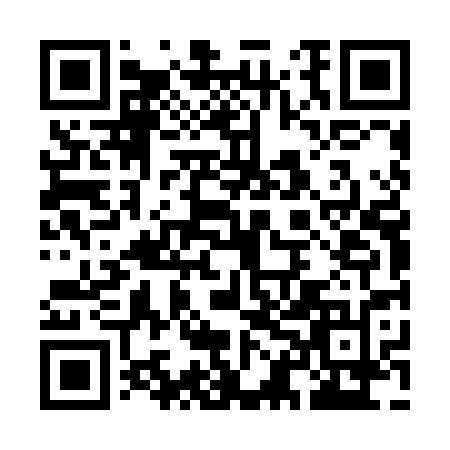 Ramadan times for Harrow, Ontario, CanadaMon 11 Mar 2024 - Wed 10 Apr 2024High Latitude Method: Angle Based RulePrayer Calculation Method: Islamic Society of North AmericaAsar Calculation Method: HanafiPrayer times provided by https://www.salahtimes.comDateDayFajrSuhurSunriseDhuhrAsrIftarMaghribIsha11Mon6:336:337:491:415:487:347:348:5112Tue6:316:317:481:415:487:357:358:5213Wed6:296:297:461:415:497:377:378:5314Thu6:286:287:441:415:507:387:388:5415Fri6:266:267:431:405:517:397:398:5616Sat6:246:247:411:405:527:407:408:5717Sun6:226:227:391:405:537:417:418:5818Mon6:216:217:371:405:547:427:428:5919Tue6:196:197:361:395:557:437:439:0120Wed6:176:177:341:395:567:457:459:0221Thu6:156:157:321:395:567:467:469:0322Fri6:136:137:311:385:577:477:479:0423Sat6:116:117:291:385:587:487:489:0524Sun6:106:107:271:385:597:497:499:0725Mon6:086:087:251:376:007:507:509:0826Tue6:066:067:241:376:017:517:519:0927Wed6:046:047:221:376:017:527:529:1028Thu6:026:027:201:376:027:547:549:1229Fri6:006:007:191:366:037:557:559:1330Sat5:585:587:171:366:047:567:569:1431Sun5:575:577:151:366:047:577:579:161Mon5:555:557:131:356:057:587:589:172Tue5:535:537:121:356:067:597:599:183Wed5:515:517:101:356:078:008:009:204Thu5:495:497:081:346:088:018:019:215Fri5:475:477:071:346:088:028:029:226Sat5:455:457:051:346:098:048:049:247Sun5:435:437:031:346:108:058:059:258Mon5:415:417:021:336:108:068:069:269Tue5:395:397:001:336:118:078:079:2810Wed5:385:386:581:336:128:088:089:29